環境アセスメントに関する皆さんの意見を募集しています― 駒岡清掃工場更新事業環境影響評価事後調査報告書（工事時） ―１　意見書の提出縦覧中の事後調査報告書について、環境保全の見地からご意見のある方は、下記の方法により提出してください。◆意見募集期間令和３年（2021年）３月24日(水)～同年５月７日(金)まで　（必着）持参の場合、土日祝日を除く、8時45分から17時15分まで◆提出方法○郵送、FAX、又は直接持参の場合裏面の様式に必要事項を記入し、以下の住所にご提出ください。〒060-8611　札幌市中央区北1条西2丁目（札幌市役所12階南側）札幌市環境局環境都市推進部環境共生担当課　TEL (011)211-2879、FAX (011)218-5108○電子メールの場合提出対象の事後調査報告書の名称、氏名及び住所、環境保全の見地からの意見及びその理由を、日本語により、E-mail本文に直接記載事項を記入の上送付してください。ファイルが添付されているものは受付いたしません。（送付先：assess@city.sapporo.jp）２　事後調査報告書の縦覧事後調査報告書は次のとおり縦覧しています。※ホームページでも閲覧できます。https://www.city.sapporo.jp/seiso/kensetsu/komaoka_jigotyosa_koji.html◆縦覧期間令和３年（2021年）３月24日(水)～同年４月22日(木)まで　（9時から17時まで）◆縦覧場所（土日・祝日も縦覧できる場所）札幌市環境プラザ（札幌市北区北8条西3丁目　札幌エルプラザ2階）（土日・祝日は縦覧できない場所）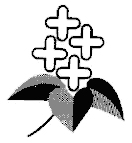 札幌市環境局環境事業部施設管理課（札幌市中央区北1条西2丁目 市役所13階北側）南区役所市民部総務企画課（札幌市南区真駒内幸町2丁目2－1）芸術の森地区まちづくりセンター（札幌市南区石山東7丁目1－31）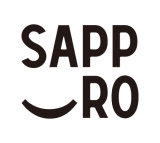 環境影響評価事後調査報告書についての意見書　　　　　　　　　　　　　　　　　　　　　　　　令和３年    月    日（宛て先）札 幌 市 長札幌市環境影響評価条例第41条の規定により、事後調査報告書についての意見書を提出します。※この様式により難いときは、この様式に準じた別の様式を用いることができます。締切日：令和３年５月７日（金）必着（直接持参、郵送、FAX又はE-mail）提出先：〒060-8611　札幌市中央区北１条西２丁目（札幌市役所12階南側）札幌市 環境局 環境都市推進部 環境共生担当課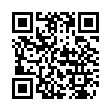 TEL (011)211-2879　 FAX (011)218-5108電子メール：assess@city.sapporo.jp　 （右記コード→　　　　　　）事後調査報告書の名称駒岡清掃工場更新事業 環境影響評価事後調査報告書（工事時）氏名(ﾌﾘｶﾞﾅ)住　　所電話番号※環境の保全の見地からの意見及びその理由（日本語で記入）※環境の保全の見地からの意見及びその理由（日本語で記入）